     DFW Annual Budgie Show       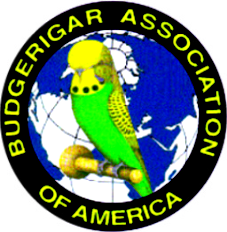 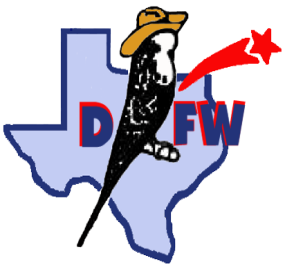 August 20th & 21st, 2022Ables Springs Volunteer Fire Department30000 FM 429 NTerrell, TX 75161Hosted by: Dallas - Fort Worth Exhibition Budgie ClubAffiliated with: Budgerigar Association of America All Divisions – Rare, Junior, Novice, Intermediate, ChampionBAA Panel Judges: MaryAnn Silva and Rodney SilvaEntry - $3/bird, $30 max (per day) or $5/bird, $50 max for both daysSchedule of Events	FRIDAY      3:00-6:00 PM         Show hall open for Setup and Check-in			  6:30 PM	Dinner to be announced	SATURDAY	  7:00 AM	Show Hall Opens 			  9:00 AM	Bird check in and entry complete. Staging of entries			10:00 AM	Judging Begins			12:00 PM	Lunch – Club will provide main meal. Please bring drinks,desserts and sides.		            ~ 6:00 PM          Dinner provided by the club. 	Sunday               7:00 AM         Show Hall Opens			  9:00 AM         Judging Begins		  Noon - 1:00 PM	Lunch, Raffle  – All donations are appreciated 			  6:00 PM	Show Hall Closes – Awards, wrap up, and clean up. All help is appreciated-Sales Division, Raffle Extraordinaire and a Budgie Auction-*Budgie Auction may take place on Saturday or Sunday after lunch, depending on the members request*Local hotels in Terrell, TX:                Lowest-highest ($65 -$110 per night)Days Inn :     (972) 551-1170			   Quality Inn:   (972) 210-2344			    Surestay :     (972) 563-1511		Red Roof Inn:  (972) 551-1090  			Baymont Inn:  (972) 563-1521					Tru By Hilton:  (469) 837-7200Holiday Inn :    (972) 563-7888